Order of Worship 
Introit Hymn: “Come Thou Long Expected Jesus...” [# 133 VIP, v 1 and 4]Call to Worship:		–  	Rev’d Eva Cocks-WilliamsL:	How shall we prepare our hearts for the coming of the Son of God.ALL:	By hearing again the words of the prophets, who foretold the saving work of God. Reading:  Jeremiah 23:5-6		- Bro. Micah JamesL:	For God did not send His Son into the world to condemn the world but that the world through Him might be saved.ALL:	Glory to God in the highest!Hymn “Mine Eyes Have Seen the Glory. . .” [# 136 VIP]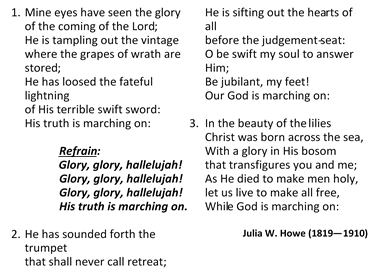 Prayer:				-  Rev’d Eva Cocks-WilliamsTime with Our Youth:				Selection:			-       Keeli Smith (pianist)Micah James (guitarist) Lighting of Advent CandlesMinistry Item: “Mary Did You Know”Soloists:          Sis. Sharon Millwood Moore, Sis. Sayna Moore
    		and Sis. Savanna MooreOrganist:	Bro. Ivor (Hopeton) GordonChimes:	Sis. Helen BromleyViolinists:	Sis. Samantha StinesSis. Sabrina StinesMinistry of the Word The CollectEternal God, as Mary waited for the birth of your Son, so we wait for his coming in glory; bring us through the birth pangs of this present age to see, with her, our great salvation in Jesus Christ our Lord. Amen.Old Testament:    Isaiah 7:10-15	- Wendy Harrison-SmithGospel:  St. Matthew 1:18-25		-  Rev’d Eva Cocks-Williams Hymn “O Little Town of Bethlehem. . .” [# 68 VIP]Sermon: “Speech is Silver and Silence is Golden” (Matthew 1:19;24)  					– Rev’d Athlone HarrisonSelection:  Hymn - “Silent Night, Holy Night”	- ChoristersCall to CommitmentAnnouncementsPrayers of Intercession		- Rev’d Athlone HarrisonL: 	Let us pray for the church and country. . .  L: 	Grant, O God, that all who confess Your name may be be united in Your truth, live together in Your love and reveal Your glory in the world. Lord in Your mercy;R: 	Hear our prayer L:	Guide the people of this land, Jamaica land we love, in the ways of justice and peace; that we may honour one another and serve the common good of helping to build a better nation. Lord in Your mercy;R: 	Hear our prayer L:	Give us all a reverence for the earth as Your creation, that we may use its resources rightly in the service of others and to Your honour and glory. Lord in Your mercy;R:	Hear our prayer L:	Comfort and heal all those who suffer in body, mind or spirit; give them courage and hope in their troubles and bring them the joy of Your salvation. Lord in Your mercy R:	Hear our prayer Lord’s PrayerClosing Hymn “There’s a Light Upon the Mountains. . .” [# 144 VIP]  Benediction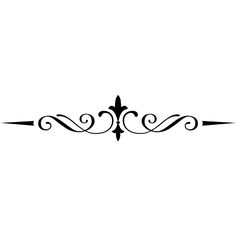 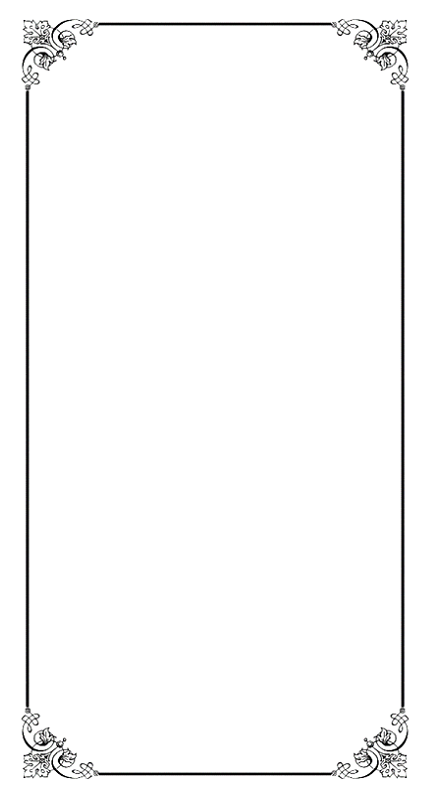 The Methodist Church in the Caribbean 
and the Americas (MCCA)Jamaica DistrictDistrict Theme:
Spreading scriptural holiness to reform the nation…
beginning with meMETHODIST VOICES IN WORD AND SONGTELEVISION MINISTRY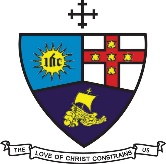 CAROL SERVICELord’s Day Before the Nativity Sunday, December 20, 2020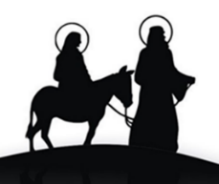 Participating Clergy:Preacher:   	Rev’d Athlone Harrison                   Liturgist:	Rev’d Eva Cocks-Williams   Organist:	Bro. Donovan RookwoodChoristers:	Praise Team:	District Bishop:  Rev’d Christine Gooden- BengucheDistrict Secretary:  Rev’d Dr. Wayneford McFarlaneA warm welcome to all worshippers!Sis. Marcia CohenSis. Patricia BeecherSis. Barbara HyltonSis Colleen NembhardSis. Nesta PalmerSis. Chenee RileyBro. Orville ManningBro. Paul ThorbourneSis. Marcia CohenSis. Patricia BeecherSis. Barbara Hylton